Curriculum Vitae “CV”                  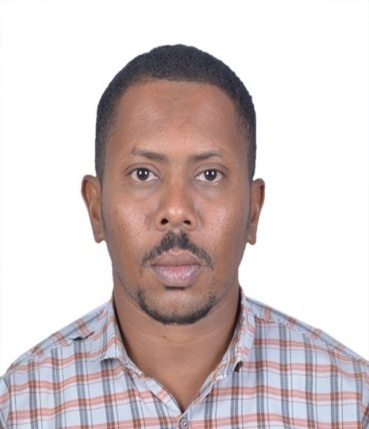 MOHAMED HABEEB SIDDIG HABEEB Email:   habeebko1900@gmail.comMobile: 00249912507785, 00249922277393, 00249122706390  Instrument senior technician Over 10 Years of Experience in Refining and Petrochemical Industry Installation, Calibration, Maintenance, Configuration,Troubleshooting, Loop Checking and Plant Commissioning.Career Objective      : To obtain position that will utilize my skills and let me continuously update my knowledge in instrumentation.Professional Goals     :   My long-term goals are towards making a positive impact in the company through my expertise and ethics. I also look forward to develop myself in leadership areas through experience and training offered by the company.SUMMARY :-Profile                                              :  Male, 15,  November, 1987, marriage .Nationality                                                   :  Sudanese.Driving license                                              : Available.    Current location                                          : Sudan/ Khartoum.Current Position                                         :  Instrument senior technician Current employer                                       : Khartoum Refinery Company.Salary expected                                            : Not specified/ Negotiable.Work Experience:-Khartoum Refinery Company   :-15/7/2012 -   Present Khartoum- SudanThis company is active in oil & gas and distributed the products all over the Sudan.Iam responsible for: -Manages others and delegates tasks as well as reports to upper-level management regarding such things as new equipment, and problems with current instrumentationField & Bench Calibration of all process Instruments (Transmitters, Control Valves, and Switches …. etc.).Loop checking & Fault finding and rectification for instrumentation system.Preparing technical reports as required.Trainer new employees (As Instructor) : -Field instruments measurements such as flow, pressure, level, temperature and include (Transmitters, Control Valves, and Switches ….etc).Highlights: -Good Experience in Process measurement & Instrumentation like installing, configuring and maintenance of all refinery instruments (Transmitters, Control valves, switches ... etc.Good Knowledge about plant safety precautions and Permit to work systems.Good Experience in plant Maintenance& Commissioning.Participate in KRC Overhauls 2013, 2015, 2017 and 2019. Participate in Instrument Section Duty and Technical support in official holidays.Participate in Khartoum Refinery Sudanization Program for Instrument Technicians.Education: -The Jordanian Sudanese College of Science and Technology- Specialization Bachelor's (BSc) degree in Control Engineering 2020.Sudan University of Science and Technology - Faculty of Technology - Department of Engineering Studies - Specialization Diploma in Electronics Engineering (Communications)2009.                                                                        Diploma in computer network from 20/12/2011 to 21/3/2012.                                                                                                                                                                                              Courses: -Training in Khartoum Refinery Company LTD (Instrument section) since 15/7/2012 to 15/7/2014.Training in ministry of science & technology on computer from 1/11/2009 to 1/11/2011.Basic of hydraulic systems Course in Zeta Automation Systems Training Center from 28/7/2018 to 5/8/2018.Electro hydraulic systems Course in Zeta Automation Systems Training Center from 6/8/2018 to 11/8/2018.The use of radioactive sources and radioactive material and prevention of the danger of ionizing radiation in egypt from 11/11/2019 to2/12/2019 IT Skills:Windows & Office toolsMS Word & ExcelGood in maintenance of computer (software)Skills:Instrumentation field Languages: -Arabic                                     NativeEnglish                                    FluentReferences:-  Habeeb Siddig Habeeb                                        TEL +249923719069.Mohamed Ibrahim                                                    Yasref company.                                        Instrument Instructor          mohamedsidahmed@gmail.com                      phone   +966535064146 Ali  salih  M. Saber                                                                     Khartoum Refinery Co.      Instrumentation Head Section                  asalihsabir@krcsd.com                                           phone     +249912330719Omer Abdurrahman                                                                  Qapco   Company.  Instrument / control Engineer  Omer478@hotmail.com                                                        phone   +97466042511   